 Celebrando um ensino de excelência das ciências espaciais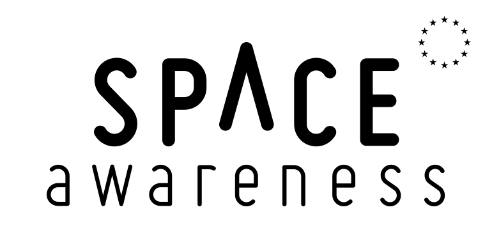 Formulário de participação no concursoLeia as informações sobre o concurso, perguntas e respostas frequentes e os Termos e Condições antes de preencher este documento. Após concluir o preenchimento do formulário de inscrição, envie-o (juntamente com qualquer material de apoio) por e-mail para xxxxxx@eun.org. Nota: em qualquer correspondência, indique claramente qual o concurso nacional (veja a lista de Organizadores do Concurso Nacional aqui) para o qual pretende concorrer, para que possamos garantir que a sua participação ou questão são entregues às pessoas certas. As inscrições fecham às 23h00 de sábado do dia 14 de outubro (hora de Portugal Continental).Boa sorte!A equipa do Space AwarenessO EU Space Awareness é financiando pela União Europeia no âmbito do Programa Quadro Horizonte 2020  - COMPET - 2014 mediante o acordo de subvenção 638653.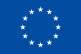 Concurso Nacional                  Selecione o concurso nacional no qual pretende participar.Concurso Nacional                  Selecione o concurso nacional no qual pretende participar.Concurso Nacional                  Selecione o concurso nacional no qual pretende participar. Bélgica Brasil Bulgária Alemanha Grécia Índia Países Baixos Nigéria Polónia Portugal Roménia  EspanhaReino Unido Concurso Global (em Inglês, caso o seu país não conste da lista)Q1. Dados para contactoQ1. Dados para contactoQ1. Dados para contactoQ1. Dados para contactoNomeInsira o seu nome.Insira o seu nome.Insira o seu nome.ResponsabilidadeProfessor/a Encarregado de Educação Educador/aPaísIndique em que país usou o recurso.Indique em que país usou o recurso.Indique em que país usou o recurso.E-mailIndique o seu endereço de e-mail (será por esta via que o contactaremos caso vença o concurso).Indique o seu endereço de e-mail (será por esta via que o contactaremos caso vença o concurso).Indique o seu endereço de e-mail (será por esta via que o contactaremos caso vença o concurso).Confirme o e-mailIndique de novo o seu e-mail (sem cortar e colar) de modo a reduzir a probabilidade de erros.Indique de novo o seu e-mail (sem cortar e colar) de modo a reduzir a probabilidade de erros.Indique de novo o seu e-mail (sem cortar e colar) de modo a reduzir a probabilidade de erros.EndereçoIndique a sua morada (se for um dos vencedores, o prémio será enviado para aqui).Indique a sua morada (se for um dos vencedores, o prémio será enviado para aqui).Indique a sua morada (se for um dos vencedores, o prémio será enviado para aqui).TelefoneIndique um número de telefone válido, incluindo o indicativo internacional.Indique um número de telefone válido, incluindo o indicativo internacional.Indique um número de telefone válido, incluindo o indicativo internacional.OutrosIndique outros contactos relevantes como, por exemplo, Twitter, Facebook, Skype ou semelhante.Indique outros contactos relevantes como, por exemplo, Twitter, Facebook, Skype ou semelhante.Indique outros contactos relevantes como, por exemplo, Twitter, Facebook, Skype ou semelhante.Q2. Detalhes do participanteForneça detalhes acerca do participante – por exemplo, se é uma pessoa, um grupo ou uma organização. Inclua os nomes de quaisquer outras pessoas diretamente envolvidas (e responsáveis pela) na implementação da sua atividade.Q3. Tipo de recurso utilizado               Selecione UMA categoria geral da lista seguinte:Atividade educativa: http://www.space-awareness.org/pt/activities/App ciência do cidadão: http://www.space-awareness.org/pt/games/Space Scoop: http://www.space-awareness.org/pt/scoops/Centro de Carreiras Entrevistas: http://www.space-awareness.org/pt/careers/#interviews_menu Perfis de carreiras: http://www.space-awareness.org/pt/careers/#careers_menu Seminários web: http://www.space-awareness.org/pt/careers/#webinars_menu Materiais didáticos: http://www.space-awareness.org/pt/careers/#teaching_material_menu Combinação de vários recursos (especifique quais no quadro Q4 abaixo).Q4. Recurso(s) escolhidosIndique os nomes de todos os recursos utilizados e forneça a hiperligação para a localização precisa de cada recurso Space Awareness.  Seja o mais específico possível – utilize a página do recurso, não uma categoria geral.Q5. Categoria de prémios  Indique qual a categoria de prémios em que pretende participar. Note que de acordo com os critérios do concurso, encorajamos especialmente participações que evidenciem sucesso no envolvimento de grupos tradicionalmente sub-representados nas carreiras espaciais (como, por exemplo, jovens do sexo feminino, minorias étnicas e/ou crianças e jovens de comunidades socioeconómicas relativamente desfavorecidas).  A. Inspirando jovens de diversos contextos através das ciências espaciais. B. Apoiar os jovens a tomarem conhecimento das carreiras relacionadas com o espaço.Q6. O seu contexto Descreva brevemente o contexto relativamente às crianças/jovens com quem usou o recurso (por exemplo, idades, tamanho do grupo, histórico familiar, profissões na área, contacto prévio com atividades espaciais, etc. Apoiamos participações relacionadas com pessoas, grupos de jovens, uma escola ou comunidade). [Máximo de 200 palavras.]Q7. Quais acha que foram as principais mudanças (resultados) que alcançou com este grupo? (Selecione NÃO MAIS DO QUE TRÊS resultados). Como resultado da sua atividade, os participantes...Q7. Quais acha que foram as principais mudanças (resultados) que alcançou com este grupo? (Selecione NÃO MAIS DO QUE TRÊS resultados). Como resultado da sua atividade, os participantes...Q7. Quais acha que foram as principais mudanças (resultados) que alcançou com este grupo? (Selecione NÃO MAIS DO QUE TRÊS resultados). Como resultado da sua atividade, os participantes...Q7. Quais acha que foram as principais mudanças (resultados) que alcançou com este grupo? (Selecione NÃO MAIS DO QUE TRÊS resultados). Como resultado da sua atividade, os participantes...Q7. Quais acha que foram as principais mudanças (resultados) que alcançou com este grupo? (Selecione NÃO MAIS DO QUE TRÊS resultados). Como resultado da sua atividade, os participantes...PerceçãoValorizaçãoCompreensãoExecuçãoCompetências…acharam as atividades interessantes.…gostaram de aprender acerca do espaço.…sentiram-se inspirados pelas ciências espaciais.…sentiram-se mais otimistas em relação às ciências espaciais (e respetivas carreiras).…Valorizaram as diversas contribuições de diferentes culturas para a ciência espacial.... valorizaram as contribuições feitas por mulheres e homens à ciência espacial.... valorizaram a cidadania transnacional europeia e global.... reconheceram que a ciência espacial contribui para a vida quotidiana, como por exemplo, o uso de satélites e também as tecnologias que foram usadas pela primeira vez no espaço, mas que agora são de uso comum pela população em geral.... reconheceram que a ciência na escola é relevante para as ciências espaciais nos dias de hoje.... compreenderam que as pessoas que trabalham nas ciências espaciais são “pessoas reais”.... compreenderam o impacto das ciências espaciais na sociedade e no quotidiano.... entenderam que as oportunidades de carreira em ciências espaciais são diversas, gratificantes e altamente acessíveis (especialmente para raparigas e minorias étnicas).... entenderam que as ciências espaciais precisam de uma abordagem interdisciplinar.... entenderam que as ciências espaciais correspondem a um esforço europeu/global.... querem aprender mais sobre ciências espaciais.... consideram escolher estudar e prosseguir carreiras em ciências e engenharias espaciais ou ciência e engenharia mais amplamente, especialmente raparigas e minorias étnicas.... partilharam a sua perspetiva das ciências e tecnologias espaciais com alunos, colegas, familiares e/ou as suas comunidades.... aprenderam eles próprios a realizar atividades científicas ou técnicas.... desenvolveram competências baseadas método científico (Inquiry) para aprenderem acerca das ciências espaciais.... aprenderam a usar TI para aprender acerca das ciências espaciais.... desenvolveram capacidades relacionadas com carreiras vocacionadas para o espaço.Q8. O que fez? Descreva de que forma utilizou os recursos do Space Awareness para atingir os resultados mencionados no quadro Q7. Por exemplo, qual era a estrutura das sessões? Fez alguma adaptação? [Máximo de 200 palavras.]Q9. Evidência do que foi alcançado? Resposta aberta, máximo de 1000 palavras. Indique-nos algo que apoie o seu caso relativamente às mudanças mencionadas no quadro Q7. Por exemplo, comentários dos alunos, fotografias, trabalhos dos estudantes ou qualquer outra evidência que ilustre e registe os benefícios e o impacto da utilização do recurso do Space Awareness. Pode também incluir hiperligações (por exemplo, arquivos externos de fotografias, cópias digitais de trabalhos de alunos ou vídeos). Q10. Lições aprendidas? O que diria a outras pessoas que sigam o seu exemplo? O que fará no futuro para dar continuidade aos seus resultados? [Máximo de 200 palavras.]Q11. Confirmação de preferências. Indique o seguinte:(Obrigatório) Aceito os termos e condições do concurso(Opcional) Estou disposto a ser contactado nos próximos três anos para fins de pesquisa e/ou avaliação relacionados com o programa do Space Awareness. Se selecionar esta opção, os seus dados serão armazenados de forma segura, apenas acessíveis à equipa de investigação, e não serão usados com qualquer outro objetivo. (Opcional) Registe-me de modo a receber informações por e-mail no futuro sobre oportunidades semelhantes cuidadosamente selecionadas de parceiros do Space Awareness. 